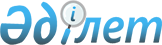 О внесении изменений и дополнений в решение Южно-Казахстанского областного маслихата от 11 декабря 2009 года N 23/248-IV "Об областном бюджете на 2010-2012 годы"
					
			Утративший силу
			
			
		
					Решение областного маслихата Южно-Казахстанской области N 26/270-IV от 12 марта 2010 года. Зарегистрировано Департаментом юстиции Южно-Казахстанской области от 17 марта 2010 года за N 2021. Утратило силу - письмо Южно-Казахстанского областного маслихата от 5 января 2011 года N 02-1      Сноска. Утратило силу - письмо Южно-Казахстанского областного маслихата от 05.01.2011 N 02-1.

      В соответствии с Бюджетным кодексом Республики Казахстан от 4 декабря 2008 года и Законом Республики Казахстан от 23 января 2001 года «О местном государственном управлении и самоуправлении в Республике Казахстан», Южно-Казахстанский областной маслихат РЕШИЛ:



      1. Внести в решение Южно-Казахстанского областного маслихата от 11 декабря 2009 года № 23/248-IV «Об областном бюджете на 2010-2012 годы» (зарегистрировано в Реестре Государственной регистрации нормативных правовых актов за № 2018, опубликовано 23 декабря 2009 года в газете «Южный Казахстан» № 153) следующие изменения и дополнения:



      в пункте 1:

      в подпункте 1):

      цифры «211 318 342» заменить цифрами «211 384 340»;

      цифры «198 606 838» заменить цифрами «198 672 836»;

      в подпункте 2):

      цифры «208 170 238» заменить цифрами «208 770 102»;

      в подпункте 5):

      цифры «- 4 369 629» заменить цифрами «-4 903 495»;

      в подпункте 6):

      цифры «4 369 629» заменить цифрами «4 903 495»;



      в части первой пункта 5:

      цифры «392 960» заменить цифрами «637 060»;

      дополнить абзацем двадцатым следующего содержания:

      «177 014 тысяч тенге - на капитальный и средний ремонт автомобильных дорог районного значения (улиц города).»;



      в части первой пункта 6:

      цифры «62 067» заменить цифрами «353 681»;

      цифры «1 200 320» заменить цифрами «1 274 008»;

      дополнить абзацами четвертым, пятым следующего содержания:

      «управлению сельского хозяйства – 174 851 тысяч тенге;

      управлению энергетики и коммунального хозяйства– 87 815 тысяч тенге.»;



      в части первой пункта 7:

      цифры «6 869 337» заменить цифрами «14 023 275»;

      цифры «2 297 055» заменить цифрами «3 352 771»;

      цифры «51 562» заменить цифрами «730 171»;

      цифры «700 000» заменить цифрами «737 400»;

      приложения 1, 4 к указанному решению изложить в новой редакции согласно приложениям 1, 2 к настоящему решению.



      2. Настоящее решение вводится в действие с 1 января 2010 года.      

      Председатель сессии областного маслихата   С. Шалхаров       Секретарь областного маслихата             А. Досболов      

      Приложение 1

      к решению Южно-Казахстанского 

      областного маслихата от 12 марта

      2010 года № 26/270-IV      Приложение 1

      к решению Южно-Казахстанского

      областного маслихата от 11 декабря

      2009 года № 23/248-IV        Областной бюджет на 2010 год

      Приложение 2

      к решению Южно-Казахстанского 

      областного маслихата от 12 марта

      2010 года № 26/270-IV      Приложение 4

      к решению Южно-Казахстанского

      областного маслихата от 11 декабря

      2009 года № 23/248-IV       Перечень бюджетных программ развития областного бюджета на 2010 год с разделение на бюджетные программы, направленные на реализацию бюджетных инвестиционных проектов (программ) и на формирование или увеличение уставного капитала юридических лиц 
					© 2012. РГП на ПХВ «Институт законодательства и правовой информации Республики Казахстан» Министерства юстиции Республики Казахстан
				Категория Категория Категория Категория Наименование Сумма, тысяч тенгеКлассКлассКлассКлассСумма, тысяч тенгеПодклассПодклассПодклассСумма, тысяч тенге111123I. ДОХОДЫ211 384 340НАЛОГОВЫЕ ПОСТУПЛЕНИЯ12 338 7481Налоговые поступления12 338 74801Подоходный налог6 590 1312Индивидуальный подоходный налог6 590 13103Социальный налог5 139 3371Социальный налог5 139 33705Внутренние налоги на товары, работы и услуги609 2803Поступления за использование природных и других ресурсов609 280НЕНАЛОГОВЫЕ ПОСТУПЛЕНИЯ371 2562Неналоговые поступления371 25601Доходы от государственной собственности6 0001Поступления части чистого дохода государственных предприятий1 4003Дивиденды на государственные пакеты акций, находящиеся в государственной собственности4005Доходы от аренды имущества, находящегося в государственной собственности4 20003Поступления денег от проведения государственных закупок, организуемых государственными учреждениями, финансируемыми из государственного бюджета661Поступления денег от проведения государственных закупок, организуемых государственными учреждениями, финансируемыми из государственного бюджета6604Штрафы, пеня, санкции, взыскания, налагаемые государственными учреждениями, финансируемыми из государственного бюджета, а также содержащимися и финансируемыми из бюджета (сметы расходов) Национального Банка Республики Казахстан365 1901Штрафы, пеня, санкции, взыскания, налагаемые государственными учреждениями, финансируемыми из государственного бюджета, а также содержащимися и финансируемыми из бюджета (сметы расходов) Национального Банка Республики Казахстан, за исключением поступлений от организаций нефтяного сектора365 190ПОСТУПЛЕНИЯ ОТ ПРОДАЖИ ОСНОВНОГО КАПИТАЛА1 5003Поступления от продажи основного капитала1 50001Продажа государственного имущества, закрепленного за государственными учреждениями1 5001Продажа государственного имущества, закрепленного за государственными учреждениями1 500ПОСТУПЛЕНИЯ ТРАНСФЕРТОВ198 672 8364Поступления трансфертов198 672 83601Трансферты из нижестоящих органов государственного управления4 920 0252Трансферты из районных (городских) бюджетов4 920 02502Трансферты из вышестоящих органов государственного управления193 752 8111Трансферты из республиканского бюджета193 752 811Функциональная группаФункциональная группаФункциональная группаФункциональная группаФункциональная группаФункциональная группаСумма, тысяч тенгеФункциональная подгруппаФункциональная подгруппаФункциональная подгруппаФункциональная подгруппаНаименованиеСумма, тысяч тенгеАдминистратор бюджетных программАдминистратор бюджетных программАдминистратор бюджетных программАдминистратор бюджетных программСумма, тысяч тенгеПрограммаПрограммаПрограммаСумма, тысяч тенге1111123II. ЗАТРАТЫ208 770 10201Государственные услуги общего характера1 908 3681Представительные, исполнительные и другие органы, выполняющие общие функции государственного управления1 241 935110Аппарат маслихата области52 297001Услуги по обеспечению деятельности маслихата области51 297004Материально-техническое оснащение государственных органов1 000120Аппарат акима области1 189 638001Услуги по обеспечению деятельности акима области492 465003Организация деятельности центров обслуживания населения по предоставлению государственных услуг физическим и юридическим лицам по принципу «одного окна»667 163005Материально-техническое оснащение государственных органов30 0102Финансовая деятельность364 119257Управление финансов области364 119001Услуги по реализации государственной политики в области исполнения местного бюджета и управления коммунальной собственностью90 106003Организация работы по выдаче разовых талонов и обеспечение полноты сбора сумм от реализации разовых талонов261 436009 Организация приватизации коммунальной собственности2 520010Учет, хранение, оценка и реализация имущества, поступившего в коммунальную собственность1 259014Материально-техническое оснащение государственных органов8 7985Планирование и статистическая деятельность302 314258Управление экономики и бюджетного планирования области302 314001Услуги по реализации государственной политики в области формирования и развития экономической политики, системы государственного планирования и управления области115 818002Создание информационных систем171 000006Материально-техническое оснащение государственных органов15 49602Оборона225 9311Военные нужды37 426250Управление по мобилизационной подготовке, гражданской обороне и организации предупреждения и ликвидации аварий и стихийных бедствий области37 426003Мероприятия в рамках исполнения всеобщей воинской обязанности28 957007Подготовка территориальной обороны и территориальная оборона областного масштаба8 4692Организация работы по чрезвычайным ситуациям188 505250Управление по мобилизационной подготовке, гражданской обороне и организации предупреждения и ликвидации аварий и стихийных бедствий области167 225001Услуги по реализации государственной политики на местном уровне в области мобилизационной подготовки, гражданской обороны, организации предупреждения и ликвидации аварий и стихийных бедствий ликвидации аварий и стихийных бедствий57 777005Мобилизационная подготовка и мобилизация областного масштаба10 539006Предупреждение и ликвидация чрезвычайных ситуаций областного масштаба98 909271Управление строительства области21 280002Развитие объектов мобилизационной подготовки и чрезвычайных ситуаций21 28003Общественный порядок, безопасность, правовая, судебная, уголовно-исполнительная деятельность5 661 9381Правоохранительная деятельность5 642 938252Исполнительный орган внутренних дел, финансируемый из областного бюджета5 642 938001Услуги по реализации государственной политики в области обеспечения охраны общественного порядка и безопасности на территории области5 200 550002Организация работы медвытрезвителей и подразделений полиции, организующих работу медвытрезвителей20 338003Поощрение граждан, участвующих в охране общественного порядка2 700011Материально-техническое оснащение государственных органов280 000012Организация временной изоляции, адаптации и реабилитации несовершеннолетних 43 042013Услуги по размещению лиц, не имеющих определенного места жительства и документов76 812014Организация содержания лиц, арестованных в административном порядке19 496271Управление строительства области19 000003Развитие объектов органов внутренних дел 19 00004Образование30 791 7902Начальное, основное среднее и общее среднее образование7 035 090260Управление туризма, физической культуры и спорта области1 865 469006Дополнительное образование для детей и юношества по спорту1 623 378007Общеобразовательное обучение одаренных в спорте детей в специализированных организациях образования242 091261Управление образования области5 169 621003Общеобразовательное обучение по специальным образовательным учебным программам 1 409 527006Общеобразовательное обучение одаренных детей в специализированных организациях образования1 907 145018Целевые текущие трансферты бюджетам районов (городов областного значения) на содержание вновь вводимых объектов образования708 762048Целевые текущие трансферты бюджетам районов (городов областного значения) на оснащение учебным оборудованием кабинетов физики, химии, биологии в государственных учреждениях основного среднего и общего среднего образования883 760058Целевые текущие трансферты бюджетам районов (городов областного значения) на создание лингафонных и мультимедийных кабинетов в государственных учреждениях начального, основного среднего и общего среднего образования260 4274Техническое и профессиональное, послесреднее образование4 826 068253Управление здравоохранения области413 641043Подготовка специалистов в организациях технического и профессионального, послесреднего образования285 747044Оказание социальной поддержки обучающимся по программам технического и профессионального, послесреднего образования127 894261Управление образования области4 412 427024Подготовка специалистов в организациях технического и профессионального образования4 412 4275Переподготовка и повышения квалификации специалистов713 166252Исполнительный орган внутренних дел, финансируемый из областного бюджета37 966007Повышение квалификации и переподготовка кадров37 966253Управление здравоохранения области108 706003Повышение квалификации и переподготовка кадров108 706261Управление образования области566 494010Повышение квалификации и переподготовка кадров181 894060Подготовка и переподготовка кадров384 6009Прочие услуги в области образования18 217 466253Управление здравоохранения области21 317035Материально-техническое оснащение государственных организаций образования системы здравоохранения21 317261Управление образования области3 703 392001Услуги по реализации государственной политики на местном уровне в области образования 67 777004Информатизация системы образования в областных государственных учреждениях образования 569 485005Приобретение и доставка учебников, учебно-методических комплексов для областных государственных учреждений образования34 333007Проведение школьных олимпиад, внешкольных мероприятий и конкурсов областного масштаба71 478008Капитальный, текущий ремонт объектов образования в рамках реализации стратегии региональной занятости и переподготовки кадров238 340009Целевые текущие трансферты бюджетам районов (городов областного значения) на капитальный, текущий ремонт объектов образования в рамках реализации стратегии региональной занятости и переподготовки кадров865 260011Обследование психического здоровья детей и подростков и оказание психолого-медико-педагогической консультативной помощи населению224 140012Реабилитация и социальная адаптация детей и подростков с проблемами в развитии70 956014Материально-техническое оснащение государственных органов1 837113Целевые текущие трансферты из местных бюджетов1 274 008032Целевые текущие трансферты бюджетам районов (городов областного значения) на обеспечение учебными материалами дошкольных организаций образования, организаций среднего, технического и профессионального, послесреднего образования, институтов повышения квалификации по предмету «Самопознание»285 778271Управление строительства области14 492 757004Целевые трансферты на развитие бюджетам районов (городов областного значения) на строительство и реконструкцию объектов образования14 023 275037Строительство и реконструкция объектов образования469 48205Здравоохранение40 137 8081Больницы широкого профиля33 611253Управление здравоохранения области33 611004Оказание стационарной медицинской помощи по направлению специалистов первичной медико-санитарной помощи и организаций здравоохранения, за исключением медицинской помощи, оказываемой из средств республиканского бюджета33 6112Охрана здоровья населения912 587253Управление здравоохранения области912 587005Производство крови, ее компонентов и препаратов для местных организаций здравоохранения498 142006Услуги по охране материнства и детства181 565007Пропаганда здорового образа жизни231 968017Приобретение тест-систем для проведения дозорного эпидемиологического надзора9123Специализированная медицинская помощь7 541 481253Управление здравоохранения области7 541 481009Оказание медицинской помощи лицам, страдающим туберкулезом, инфекционными, психическими заболеваниями и расстройствами4 891 190019Обеспечение больных туберкулезом противотуберкулезными препаратами138 843020Обеспечение больных диабетом противодиабетическими препаратами288 372021Обеспечение онкологических больных химиопрепаратами238 890022Обеспечение больных с почечной недостаточностью лекарственными средствами, диализаторами, расходными материалами и больных после трансплантации почек лекарственными средствами194 374026Обеспечение факторами свертывания крови при лечении взрослых, больных гемофилией263 968027Централизованный закуп вакцин и других медицинских иммунобиологических препаратов для проведения иммунопрофилактики населения1 467 246036Обеспечение тромболитическими препаратами больных с острым инфарктом миокарда58 5984Поликлиники14 020 310253Управление здравоохранения области14 020 310010Оказание амбулаторно-поликлинической помощи населению за исключением медицинской помощи, оказываемой из средств республиканского бюджета10 714 565014Обеспечение лекарственными средствами и специализированными продуктами детского и лечебного питания отдельных категорий населения на амбулаторном уровне3 305 7455Другие виды медицинской помощи2 105 997253Управление здравоохранения области2 105 997011Оказание скорой медицинской помощи и санитарная авиация2 082 347029Областные базы спецмедснабжения23 6509Прочие услуги в области здравоохранения15 523 822253Управление здравоохранения области8 222 776001Услуги по реализации государственной политики на местном уровне в области здравоохранения104 356002Капитальный, текущий ремонт объектов здравоохранения в рамках реализации стратегии региональной занятости и переподготовки кадров3 105 870008Реализация мероприятий по профилактике и борьбе со СПИД в Республике Казахстан691 861013Проведение патологоанатомического вскрытия39 004016Обеспечение граждан бесплатным или льготным проездом за пределы населенного пункта на лечение14 525018Информационно-аналитические услуги в области здравоохранения39 806023Социальная поддержка медицинских и фармацевтических работников, направленных для работы в сельскую местность94 473028Содержание вновь вводимых объектов здравоохранения166 199031Материально-техническое оснащение государственных органов2 353032Капитальный ремонт зданий, помещений и сооружений медицинских организаций здравоохранения46 900033Материально-техническое оснащение медицинских организаций здравоохранения3 913 861037Погашение кредиторской задолженности по обязательствам организаций здравоохранения за счет средств местного бюджета 3 568271Управление строительства области7 301 046038Строительство и реконструкция объектов здравоохранения 7 301 04606Социальная помощь и социальное обеспечение6 555 3511Социальное обеспечение2 599 374256Управление координации занятости и социальных программ области1 786 122002Предоставление специальных социальных услуг для престарелых и инвалидов в медико-социальных учреждениях (организациях) общего типа348 500012Предоставление специальных социальных услуг для детей-инвалидов в государственных медико-социальных учреждениях (организациях) для детей с нарушениями функций опорно-двигательного аппарата167 522013Предоставление специальных социальных услуг для инвалидов с психоневрологическими заболеваниями, в психоневрологических медико-социальных учреждениях (организациях)816 256014Предоставление специальных социальных услуг для престарелых, инвалидов, в том числе детей-инвалидов, в реабилитационных центрах168 587015Предоставление специальных социальных услуг для детей-инвалидов с психоневрологическими паталогиями в детских психоневрологических медико-социальных учреждениях (организациях)285 257261Управление образования области608 856015Социальное обеспечение сирот, детей, оставшихся без попечения родителей608 856271Управление строительства области204 396039Строительство и реконструкция объектов социального обеспечения204 3962Социальная помощь3 389 713256Управление координации занятости и социальных программ области3 389 713003Социальная поддержка инвалидов168 892020Целевые текущие трансферты бюджетам районов (городов областного значения) на выплату государственной адресной социальной помощи и ежемесячного государственного пособия на детей до 18 лет в связи с ростом размера прожиточного минимума1 471 438023Целевые текущие трансферты бюджетам районов (городов областного значения) на обеспечение проезда участникам и инвалидам Великой Отечественной войны к 65-летию Победы в Великой Отечественной войне56 323024Целевые текущие трансферты бюджетам районов (городов областного значения) для выплаты единовременной материальной помощи участникам и инвалидам Великой Отечественной войны к 65-летию Победы в Великой Отечественной войне637 060027Целевые текущие трансферты бюджетам районов (городов областного значения) на расширение программы социальных рабочих мест и молодежной практики1 056 0009Прочие услуги в области социальной помощи и социального обеспечения566 264256Управление координации занятости и социальных программ области566 264001Услуги по реализации государственной политики на местном уровне в области обеспечения занятости и реализации социальных программ для населения85 091005Капитальный, текущий ремонт объектов социального обеспечения в рамках реализации стратегии региональной занятости и переподготовки кадров74 793008Материально-техническое оснащение государственных органов720018Размещение государственного социального заказа в неправительственном секторе за счет целевых трансфертов из республиканского бюджета37 063022Целевые текущие трансферты бюджетам районов (городов областного значения) на увеличение норм питания в медико-социальных учреждениях14 916113Целевые текущие трансферты из местных бюджетов353 68107Жилищно-коммунальное хозяйство17 759 7301Жилищное хозяйство4 906 700271Управление строительства области4 906 700010Целевые трансферты на развитие бюджетам районов (городов областного значения) на строительство и (или) приобретение жилья государственного коммунального жилищного фонда527 000012Целевые трансферты на развитие бюджетам районов (городов областного значения) на развитие, обустройство и (или) приобретение инженерно-коммуникационной инфраструктуры4 379 7002Коммунальное хозяйство12 853 030254Управление природных ресурсов и регулирования природопользования области3 141 588007Ремонт водохозяйственных сооружений и особо охраняемых природных территорий в рамках реализации cтратегии региональной занятости и переподготовки кадров3 141 588279Управление энергетики и коммунального хозяйства области9 711 442001Услуги по реализации государственной политики на местном уровне в области энергетики и коммунального хозяйства66 511006Материально-техническое оснащение государственных органов 1 368010Целевые трансферты на развитие бюджетам районов (городов областного значения) на развитие системы водоснабжения3 352 771014Целевые трансферты на развитие бюджетам районов (городов областного значения) на развитие коммунального хозяйства737 400015Целевые текущие трансферты бюджетам районов (городов областного значения) на ремонт инженерно-коммуникационной инфраструктуры и благоустройство населенных пунктов в рамках реализации cтратегии региональной занятости и переподготовки кадров1 306 991016Целевые трансферты на развитие бюджетам районов (городов областного значения) на развитие инженерно-коммуникационной инфраструктуры и благоустройство населенных пунктов в рамках реализации стратегии региональной занятости и переподготовки кадров4 158 586113Целевые текущие трансферты из местных бюджетов87 81508Культура, спорт, туризм и информационное пространство5 275 2271Деятельность в области культуры1 834 055262Управление культуры области998 781001Услуги по реализации государственной политики на местном уровне в области культуры 33 077003Поддержка культурно-досуговой работы104 431005Обеспечение сохранности историко-культурного наследия и доступа к ним202 434007Поддержка театрального и музыкального искусства658 625012Материально-техническое оснащение государственных органов214271Управление строительства области835 274016Развитие объектов культуры835 2742Спорт2 180 196260Управление туризма, физической культуры и спорта области1 534 975001Услуги по реализации государственной политики на местном уровне в сфере туризма, физической культуры и спорта36 841011Материально-техническое оснащение государственных органов1 540003Проведение спортивных соревнований на областном уровне50 230004Подготовка и участие членов областных сборных команд по различным видам спорта на республиканских и международных спортивных соревнованиях1 446 364271Управление строительства области645 221017Развитие объектов спорта645 2213Информационное пространство919 812259Управление архивов и документации области270 723001Услуги по реализации государственной политики на местном уровне по управлению архивным делом38 692002Обеспечение сохранности архивного фонда232 031262Управление культуры области208 524008Обеспечение функционирования областных библиотек208 524263Управление внутренней политики области407 054007Услуги по проведению государственной информационной политики через газеты и журналы227 830008Услуги по проведению государственной информационной политики через телерадиовещание179 224264Управление по развитию языков области33 511001Услуги по реализации государственной политики на местном уровне в области развития языков19 429002Развитие государственного языка и других языков народа Казахстана13 542004Материально-техническое оснащение государственных органов5404Туризм7 469260Управление туризма, физической культуры и спорта области7 469013Регулирование туристской деятельности7 4699Прочие услуги по организации культуры, спорта, туризма и информационного пространства333 695260Управление туризма, физической культуры и спорта области185 289002Капитальный, текущий ремонт объектов спорта в рамках реализации стратегии региональной занятости и переподготовки кадров166 247009Целевые текущие трансферты бюджетам районов (городов областного значения) на капитальный, текущий ремонт объектов спорта в рамках реализации стратегии региональной занятости и переподготовки кадров19 042263Управление внутренней политики области148 406001Услуги по реализации государственной, внутренней политики на местном уровне 103 710003Реализация региональных программ в сфере молодежной политики44 69609Топливно-энергетический комплекс и недропользование730 1719Прочие услуги в области топливно-энергетического комплекса и недропользования730 171279Управление энергетики и коммунального хозяйства области730 171011Целевые трансферты на развитие бюджетам районов (городов областного значения) на развитие теплоэнергетической системы 730 17110Сельское, водное, лесное, рыбное хозяйство, особо охраняемые природные территории, охрана окружающей среды и животного мира, земельные отношения10 712 2531Сельское хозяйство6 281 741255Управление сельского хозяйства области6 257 556001Услуги по реализации государственной политики на местном уровне в сфере сельского хозяйства64 254002Поддержка семеноводства252 016006Материально-техническое оснащение государственных органов1 580010Государственная поддержка племенного животноводства438 712011Государственная поддержка повышения урожайности и качества производимых сельскохозяйственных культур 1 005 252014Субсидирование стоимости услуг по доставке воды сельскохозяйственным товаропроизводителям205 315016Обеспечение закладки и выращивания многолетних насаждений плодово-ягодных культур и винограда1 417 804017Экспертиза качества казахстанского хлопка-волокна153 704020Удешевление стоимости горюче-смазочных материалов и других товарно-материальных ценностей, необходимых для проведения весенне-полевых и уборочных работ 2 272 318029Мероприятия по борьбе с вредными организмами сельскохозяйственных культур124 141030Централизованный закуп ветеринарных препаратов по профилактике и диагностике энзоотических болезней животных, услуг по их профилактике и диагностике, организация их хранения и транспортировки (доставки) местным исполнительным органам районов (городов областного значения)147 609113Целевые текущие трансферты из местных бюджетов174 851258Управление экономики и бюджетного планирования области24 185099Целевые текущие трансферты бюджетам районов (городов областного значения) на реализацию мер по оказанию социальной поддержки специалистов социальной сферы сельских населенных пунктов24 1852Водное хозяйство1 009 593254Управление природных ресурсов и регулирования природопользования области833 152002Установление водоохранных зон и полос водных объектов59 360003Обеспечение функционирования водохозяйственных сооружений, находящихся в коммунальной собственности773 792255Управление сельского хозяйства области176 441009Субсидирование стоимости услуг по подаче питьевой воды из особо важных групповых и локальных систем водоснабжения, являющихся безальтернативными источниками питьевого водоснабжения176 4413Лесное хозяйство850 401254Управление природных ресурсов и регулирования природопользования области786 401005Охрана, защита, воспроизводство лесов и лесоразведение762 062006Охрана животного мира24 339271Управление строительства области64 000021Развитие объектов лесного хозяйства 64 0005Охрана окружающей среды533 289254Управление природных ресурсов и регулирования природопользования области533 289001Услуги по реализации государственной политики в сфере охраны окружающей среды на местном уровне70 594008Мероприятия по охране окружающей среды172 247010Содержание и защита особо охраняемых природных территорий287 964014Материально-техническое оснащение государственных органов2 4846Земельные отношения28 991251Управление земельных отношений области28 991001Услуги по реализации государственной политики в области регулирования земельных отношений на территории области28 9919Прочие услуги в области сельского, водного, лесного, рыбного хозяйства, охраны окружающей среды и земельных отношений2 008 238255Управление сельского хозяйства области1 753 253013Субсидирование повышения продуктивности и качества продукции животноводства386 931019Услуги по распространению и внедрению инновационного опыта25 700026Целевые текущие трансферты бюджетам районов (городов областного значения) на проведение противоэпизоотических мероприятий1 132 196027Целевые текущие трансферты бюджетам районов (городов областного значения) на содержание подразделений местных исполнительных органов в области ветеринарии190 085028Услуги по транспортировке ветеринарных препаратов до пункта временного хранения18 341258Управление экономики и бюджетного планирования области254 985004Целевые текущие трансферты бюджетам районов (городов областного значения) на финансирование приоритетных социальных проектов в поселках, аулах (селах), аульных (сельских) округах в рамках реализации cтратегии региональной занятости и переподготовки кадров254 98511Промышленность, архитектурная, градостроительная и строительная деятельность189 9682Архитектурная, градостроительная и строительная деятельность189 968267Управление государственного архитектурно-строительного контроля области65 435001Услуги по реализации государственной политики на местном уровне в сфере государственного архитектурно-строительного контроля65 435271Управление строительства области79 500001Услуги по реализации государственной политики на местном уровне в области строительства77 080006Материально-техническое оснащение государственных органов2 420272Управление архитектуры и градостроительства области45 033001Услуги по реализации государственной политики в области архитектуры и градостроительства на местном уровне42 937005Материально-техническое оснащение государственных органов2 09612Транспорт и коммуникации11 497 3201Автомобильный транспорт3 862 980268Управление пассажирского транспорта и автомобильных дорог области3 862 980003Обеспечение функционирования автомобильных дорог3 535 966007Целевые трансферты на развитие бюджетам районов (городов областного значения) на развитие транспортной инфраструктуры150 000008Целевые текущие трансферты бюджетам районов (городов областного значения) на капитальный и средний ремонт автомобильных дорог районного значения (улиц города)177 0149Прочие услуги в сфере транспорта и коммуникаций7 634 340268Управление пассажирского транспорта и автомобильных дорог области7 634 340001Услуги по реализации государственной политики на местном уровне в области транспорта и коммуникаций 51 438002Развитие транспортной инфраструктуры2 385 495005Субсидирование пассажирских перевозок по социально значимым межрайонным (междугородним) сообщениям72 427009Целевые текущие трансферты бюджетам районов (городов областного значения) на ремонт и содержание автомобильных дорог районного значения, улиц городов и населенных пунктов в рамках реализации cтратегии региональной занятости и переподготовки кадров3 234 815012Материально-техническое оснащение государственных органов880013Ремонт и содержание автомобильных дорог областного значения, улиц городов и населенных пунктов в рамках реализации стратегии региональной занятости и переподготовки кадров1 747 590014Строительство и реконструкция автомобильных дорог областного значения, улиц городов и населенных пунктов в рамках реализации стратегии региональной занятости и переподготовки кадров141 69513Прочие380 2291Регулирование экономической деятельности67 307265Управление предпринимательства и промышленности области67 307001Услуги по реализации государственной политики на местном уровне в области развития предпринимательства и промышленности 63 609003Материально-техническое оснащение государственных органов3 6989Прочие312 922257Управление финансов области250 000012Резерв местного исполнительного органа области250 000265Управление предпринимательства и промышленности области62 922007Реализация Стратегии индустриально-инновационного развития62 92214Обслуживание долга111 2741Обслуживание долга111 274257Управление финансов области111 274004Обслуживание долга местных исполнительных органов111 27415Трансферты76 832 7441Трансферты76 832 744257Управление финансов области76 832 744007Субвенции52 579 504024Целевые текущие трансферты в вышестоящие бюджеты в связи с передачей функций государственных органов из нижестоящего уровня государственного управления в вышестоящий16 821 408030Целевые текущие трансферты в вышестоящие бюджеты в связи с изменением фонда оплаты труда в бюджетной сфере7 431 832III. ЧИСТОЕ БЮДЖЕТНОЕ КРЕДИТОВАНИЕ4 408 533Функциональная группаФункциональная группаФункциональная группаФункциональная группаФункциональная группаНаименование сумма, тысяч тенге

 

 

 Функциональная подгруппаФункциональная подгруппаФункциональная подгруппаФункциональная подгруппаФункциональная подгруппасумма, тысяч тенге

 

 

 Администратор бюджетных программАдминистратор бюджетных программАдминистратор бюджетных программАдминистратор бюджетных программсумма, тысяч тенге

 

 

 ПрограммаПрограммаПрограммасумма, тысяч тенге

 

 

 БЮДЖЕТНЫЕ КРЕДИТЫ5 973 53307Жилищно-коммунальное хозяйство5 802 1431Жилищное хозяйство5 802 143271Управление строительства области5 802 143009Кредитование бюджетов районов (городов областного значения) на строительство и (или) приобретение жилья5 802 14310Сельское, водное, лесное, рыбное хозяйство, особо охраняемые природные территории, охрана окружающей среды и животного мира, земельные отношения171 3901Сельское хозяйство171 390258Управление экономики и бюджетного планирования области171 390007Бюджетные кредиты местным исполнительным органам для реализации мер социальной поддержки специалистов социальной сферы сельских населенных пунктов171 390КатегорияКатегорияКатегорияКатегорияКатегорияНаименованиесумма, тысяч тенге

 

 КлассКлассКлассКлассКласссумма, тысяч тенге

 

 ПодклассПодклассПодклассПодкласссумма, тысяч тенге

 

 ПОГАШЕНИЕ БЮДЖЕТНЫХ КРЕДИТОВ1 565 0005Погашение бюджетных кредитов1 565 00001Погашение бюджетных кредитов1 565 0001Погашение бюджетных кредитов, выданных из государственного бюджета1 565 000IV. САЛЬДО ПО ОПЕРАЦИЯМ С ФИНАНСОВЫМИ АКТИВАМИ3 109 200Функциональная группаФункциональная группаФункциональная группаФункциональная группаФункциональная группаНаименование сумма, тысяч тенге

 

 

 Функциональная подгруппаФункциональная подгруппаФункциональная подгруппаФункциональная подгруппаФункциональная подгруппасумма, тысяч тенге

 

 

 Администратор бюджетных программАдминистратор бюджетных программАдминистратор бюджетных программАдминистратор бюджетных программсумма, тысяч тенге

 

 

 ПрограммаПрограммаПрограммасумма, тысяч тенге

 

 

 ПРИОБРЕТЕНИЕ ФИНАНСОВЫХ АКТИВОВ3 109 20013Прочие3 109 2009Прочие3 109 200257Управление финансов области3 109 200005Формирование или увеличение уставного капитала юридических лиц3 109 200V. ДЕФИЦИТ БЮДЖЕТА-4 903 495VI. ФИНАНСИРОВАНИЕ ДЕФИЦИТА (ИСПОЛЬЗОВАНИЕ ПРОФИЦИТА) БЮДЖЕТА4 903 495Функциональная группаФункциональная группаФункциональная группаФункциональная группаФункциональная группаФункциональная группаФункциональная подгруппаФункциональная подгруппаФункциональная подгруппаФункциональная подгруппаНаименованиеАдминистратор бюджетных программАдминистратор бюджетных программАдминистратор бюджетных программАдминистратор бюджетных программПрограммаПрограммаПрограмма11111202Оборона2Организация работы по чрезвычайным ситуациям271Управление строительства области002Развитие объектов мобилизационной подготовки и чрезвычайных ситуаций03Общественный порядок, безопасность, правовая, судебная, уголовно-исполнительная деятельность1Правоохранительная деятельность271Управление строительства области003Развитие объектов органов внутренних дел04Образование9Прочие услуги в области образования271Управление строительства области004Целевые трансферты на развитие бюджетам районов (городов областного значения) на строительство и реконструкцию объектов образования037Строительство и реконструкция объектов образования05Здравоохранение9Прочие услуги в области здравоохранения271Управление строительства области038Строительство и реконструкция объектов здравоохранения 06Социальная помощь и социальное обеспечение1Социальное обеспечение271Управление строительства области039Строительство и реконструкция объектов социального обеспечения07Жилищно-коммунальное хозяйство1Жилищное хозяйство271Управление строительства области010Целевые трансферты на развитие бюджетам районов (городов областного значения) на строительство и (или) приобретение жилья государственного коммунального жилищного фонда012Целевые трансферты на развитие бюджетам районов (городов областного значения) на развитие, обустройство и (или) приобретение инженерно-коммуникационной инфраструктуры2Коммунальное хозяйство279Управление энергетики и коммунального хозяйства области010Целевые трансферты на развитие бюджетам районов (городов областного значения) на развитие системы водоснабжения014Целевые трансферты на развитие бюджетам районов (городов областного значения) на развитие коммунального хозяйства016Целевые трансферты на развитие бюджетам районов (городов областного значения) на развитие инженерно-коммуникационной инфраструктуры и благоустройство населенных пунктов в рамках реализации стратегии региональной занятости и переподготовки кадров08Культура, спорт, туризм и информационное пространство1Деятельность в области культуры271Управление строительства области016Развитие объектов культуры2Спорт271Управление строительства области017Развитие объектов спорта09Топливно-энергетический комплекс и недропользование9Прочие услуги в области топливно-энергетического комплекса и недропользования279Управление энергетики и коммунального хозяйства области011Целевые трансферты на развитие бюджетам районов (городов областного значения) на развитие теплоэнергетической системы 10Сельское, водное, лесное, рыбное хозяйство, особо охраняемые природные территории, охрана окружающей среды и животного мира, земельные отношения3Лесное хозяйство271Управление строительства области021Развитие объектов лесного хозяйства 12Транспорт и коммуникации1Автомобильный транспорт268Управление пассажирского транспорта и автомобильных дорог области007Целевые трансферты на развитие бюджетам районов (городов областного значения) на развитие транспортной инфраструктуры9Прочие услуги в сфере транспорта и коммуникаций268Управление пассажирского транспорта и автомобильных дорог области002Развитие транспортной инфраструктуры014Строительство и реконструкция автомобильных дорог областного значения, улиц городов и населенных пунктов в рамках реализации стратегии региональной занятости и переподготовки кадровПрограммы развития01Государственные услуги общего характера5Планирование и статистическая деятельность258Управление экономики и бюджетного планирования области002Создание информационных систем04Образование9Прочие услуги в области образования261Управление образования области004Информатизация системы образования в областных государственных учреждениях образования 13Прочие9Прочие257Управление финансов области005Формирование или увеличение уставного капитала юридических лиц